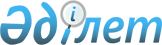 "Әлеуметтік көмек көрсетудің, оның мөлшерлерін белгілеудің және мұқтаж азаматтардың жекелеген санаттарының тізбесін айқындаудың қағидасын бекіту туралы" Созақ аудандық мәслихатының 2015 жылғы 19 наурыздағы № 241 шешіміне өзгерістер мен толықтырулар енгізу туралы
					
			Күшін жойған
			
			
		
					Оңтүстік Қазақстан облысы Созақ аудандық мәслихатының 2015 жылғы 22 қыркүйектегі № 293 шешімі. Оңтүстік Қазақстан облысының Әділет департаментінде 2015 жылғы 19 қазанда № 3365 болып тіркелді. Күшi жойылды - Оңтүстiк Қазақстан облысы Созақ аудандық мәслихатының 2016 жылғы 23 маусымдағы № 25 шешімімен      Ескерту. Күшi жойылды - Оңтүстiк Қазақстан облысы Созақ аудандық мәслихатының 23.06.2016 № 25 шешімімен.

      Қазақстан Республикасының 2008 жылғы 4 желтоқсандағы Бюджет кодексінің 56 бабының 1-тармағының  4) тармақшасына, "Қазақстан Республикасындағы жергілікті мемлекеттік басқару және өзін-өзі басқару туралы" 2001 жылғы 23 қаңтардағы Қазақстан Республикасының Заңының 6 бабының  2-3 тармағына және Қазақстан Республикасы Үкіметінің 2013 жылғы 21 мамырдағы № 504 "Әлеуметтік көмек көрсетудің, оның мөлшерлерін белгілеудің және мұқтаж азаматтардың жекелеген санаттарының тізбесін айқындаудың үлгілік қағидаларын бекіту туралы"  қаулысына сәйкес, Созақ аудандық мәслихаты ШЕШІМ ҚАБЫЛДАДЫ:

      1. Созақ аудандық мәслихатының 2015 жылғы 19 наурыздағы № 241 "Әлеуметтік көмек көрсетудің, оның мөлшерлерін белгілеудің және мұқтаж азаматтардың жекелеген санаттарының тізбесін айқындаудың қағидасы туралы" (Нормативтік құқықтық актілерді мемлекеттік тіркеу тізілімінде № 3114 тіркелген, 2015 жылы 22 сәуірдегі "Созақ үні" газетінде жарияланған)  шешіміне келесі өзгерістер мен толықтырулар енгізілсін:

      көрсетілген шешіммен бекітілген әлеуметтік көмек көрсетудің, оның мөлшерлерін белгілеудің және мұқтаж азаматтардың жекелеген санаттарының тізбесін айқындаудың  қағидасында:

       9 тармақтың 6) тармақшасы келесі редакцияда жазылсын:

      "6) аз қамтамасыз етілген отбасыларға біржолғы 15 айлық есептік көрсеткіш мөлшерінде;";

       9 тармағы 10), 11), 12) тармақшаларымен келесі мазмұнда толықтырылсын:

      "10) күтім көрсетуге мұқтаж сексен жастан асқан қарттарға, жол жүрумен байланысты шығындарын өтеуге, ай сайын 1 айлық есептік көрсеткіш мөлшеріне дейін;

      "11) өмірлік қиын жағдайларға ұшыраған азаматтарға біржолғы 300 айлық есептік көрсеткіш мөлшеріне дейін;

      "12) жалғызілікті зейнеткерлер мен мүгедектерге 100 айлық есептік көрсеткіш мөлшеріне дейін;".

      2. Осы шешім алғашқы ресми жарияланған күнінен кейін күнтізбелік он күн өткен соң қолданысқа енгізіледі.


					© 2012. Қазақстан Республикасы Әділет министрлігінің «Қазақстан Республикасының Заңнама және құқықтық ақпарат институты» ШЖҚ РМК
				
      Аудандық мәслихаттың кезекті
сессиясының төрағасы

І.Омар

      Аудандық мәслихатының хатшысы

Б.Байғараев
